Student activities:Making use of an online mapping tool (Bing Maps, Google Maps or Google Earth), and an atlas, locate each of the following areas and countries:AfricaRussiaAsia (including China and India)Middle East.Mark, shade and label each area or country clearly on a blank outline map of the world.Select one of the areas, which you would like to find out more about. Use the online maps tool and your atlas to conduct some research to discover detail about:the environmental regions, including polar and hot desertsthe key physical and human characteristicsthe main countries or regionsthe major cities.Using a search engine, like Google, will help to.Make notes as you find interesting facts about the area you are researching. Note down key words and themes that you come across.What have you found out following your independent research?  Aim to sum up the findings of your research in no more than 250 words. Type this into a Word document.Copy and paste the text into a word cloud generating tool, such as www.wordle.net or www.tagxedo.com.  Then, copy and paste your created word cloud into a separate Word document.Join up with someone who has studied a different area and share your word cloud with them.  Use the word cloud to help you describe and explain your chosen area to them.Stick you word cloud into your book.How are your areas similar or different?Draw a table into your book and complete it to compare the two different areas:Use the RAG success criteria sheet to evaluate your learning.RAG success criteria 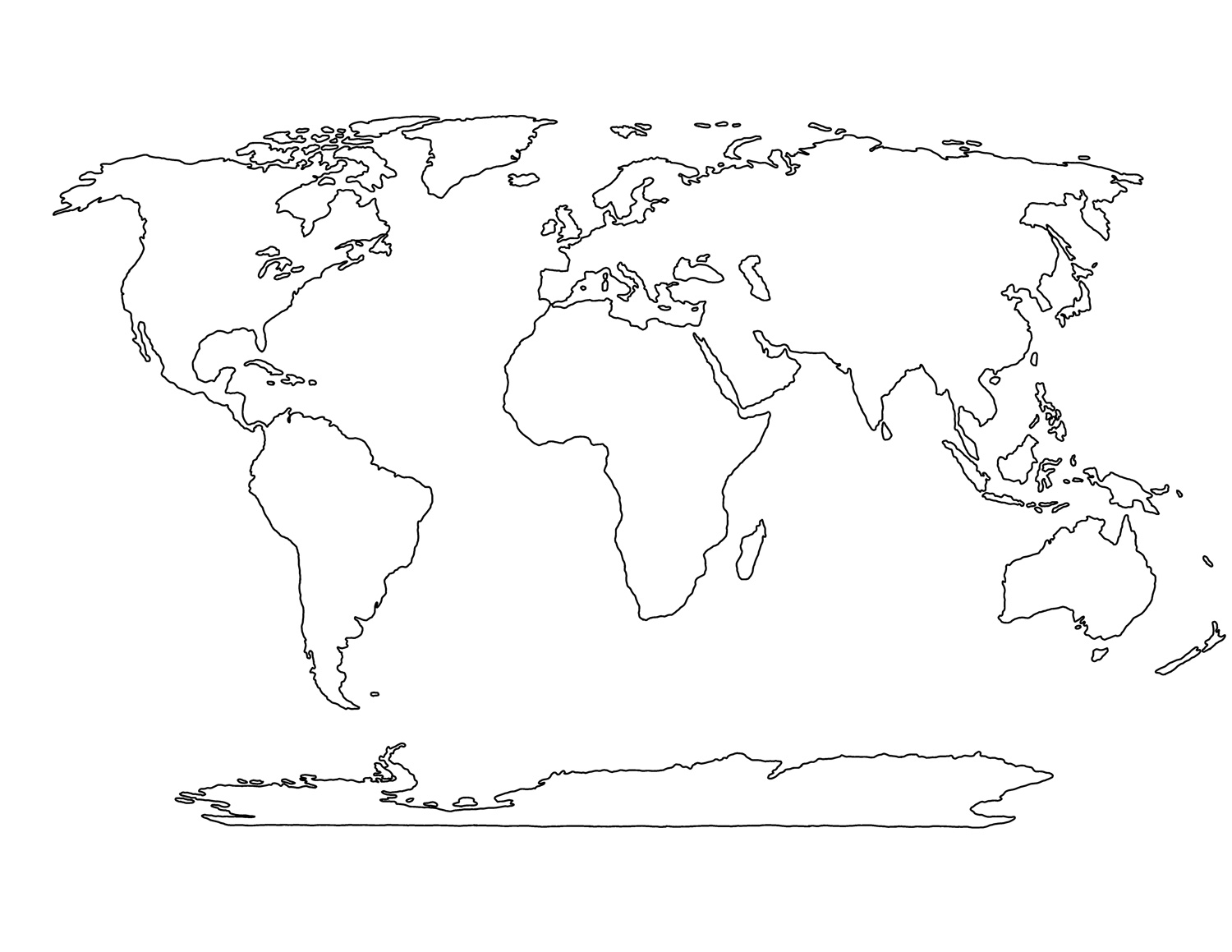 Name of area one (my area)Name of area two (my partners area)Below, in the left hand column of the table, there are a series of statements.  The columns towards the right hand side of the table have been left blank for you to tick appropriately.Consider each statement very carefully.  Then, place a tick in the most suitable column to show how well you think you have learned to do it.CriteriaRedAmberGreenI am able to mark, shade and label the following areas on a blank outline map of the world, e.g. Africa, Russia, Asia (including China and India) and the Middle East.I am able to work independently and make use of both ICT and other resources to conduct research into a specific area of the world.I understand that an area of the world may have several, and sometimes very different, environmental regions.I am able to identify three key physical characteristics of my selected area.I am able to identify three key human characteristics of my selected area.I am able to list some, if not all, of the countries found within my selected area.I am able to recall some of the major cities found within my selected area, ideally one in each country.I am able to sum up the findings of my research in no more than 250 words.I am able to access www.wordle.net or www.tagxedo.com and use it to create a word cloud, which I can later copy and paste into a separate Word document.I am able to use my word cloud as a prompt so that I can clearly describe and explain to one of my peers what my chosen area is like.I realise that areas of the world may display similarities, but also be very different.I have discovered many new geographical words, can explain what they each mean and am able to use them extensively and accurately in both my written and verbal work.I am able to work well with others.I am able to use success criteria to evaluate my own learning.